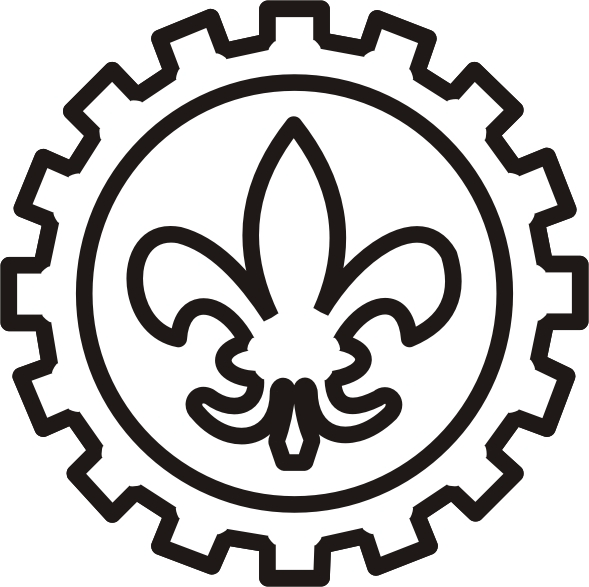 Relatório de Física Experimental IEXPERIMENTO II: MOVIMENTO RETILÍNEO UNIFORME (utilizando o colchão de ar linear Hentschel)Componentes do grupo:                                                                                         Turma: ________________________________________________________________________________________________________________________________________________________________________________________________________________________________________________________________________________________________________________________Objetivos:Reconhecer um M.R.U.(movimento retilíneo uniforme).Construir o gráfico da função de posição do móvel em função do tempo (x versus ).Determinar a velocidade média de um móvel.Fornecer a equação horária de um móvel (em M.R.U.) a partir de suas observações e medições.Procedimento Experimental:1) Desligue os sensores 2, 3 e 4 do circuito. Neste caso, o cronômetro irá registrar o  que o móvel levará para se deslocar da posição  para  desprezando as posições intermediárias.2)Acione o botão “zeramento” do cronômetro, dispare o móvel da posição  e cronometre o tempo  gasto para o móvel ir de  a .____________s                                   ____________m3)Torne a colocar o móvel na posição inicial (encostada na bobina 1) e ligue todos os sensores do cronômetro. Refaça a atividade anterior, agora determinando os  para cada  , completando a Tabela.4) Tomando a posição  e o instante inicial do experimento como zero, complete a Tabela abaixo, anotando os instantes em que o móvel se localizou nas posições  (Não esqueça que o cronômetro mede o  gasto em cada intervalo, logo, uma vez arbitrado ,  equivalente à leitura do 1º intervalo,  à soma do 1º com a do 2º e assim sucessivamente)5) Usando a expressão:  (Equação horária do M.R.U.) onde: posição final posição inicial velocidade do móvel (no M.R.U. é constante) intervalo de tempo que o móvel levou para se deslocar de  até .Com os dados obtidos na tabela anterior (posição ocupada pelo móvel e instante), determine a equação horária (equação da reta) do movimento estudado, usando o método dos mínimos quadrados (cálculos deve vir em folha anexa). Escreva abaixo a equação obtida.______________________________________________________________________________________________________________________________________________________________________________________________________________________________________________________________________________________________________________________________________________________________________________________________________6) Faça o gráfico de x em função de t. UNIVERSIDADE DE SÃO PAULOEscola de Engenharia de Lorena – EELNº de medidasNº de medidas1º intervalo1º intervalo1º intervalo2º intervalo2º intervalo2º intervalo3º intervalo3º intervalo3º intervalo3º intervalo4º intervalo4º intervalo4º intervalo110,10 m0,10 m0,10 m0,10 m0,10 m0,10 m22IdemIdemIdemIdemIdemIdem33IdemIdemIdemIdemIdemIdem44IdemIdemIdemIdemIdemIdem55IdemIdemIdemIdemIdemIdemValores MédiosValores Médios1º Intervalo1º Intervalo2º Intervalo2º Intervalo2º Intervalo3º Intervalo3º Intervalo4º Intervalo4º Intervalo4º IntervaloVelocidade média em cada intervaloVelocidade média em cada intervaloVelocidade média em cada intervaloPosição ocupada pelo móvel (m)Instante (s)==========